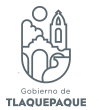 Gobierno Municipal de San Pedro Tlaquepaque 2018-2021Coordinación General de Gestión Integral de la CiudadDirección de Administración, Evaluación y SeguimientoINFORME MENSUAL DE ACTIVIDADESJUNIO 2019Elaboró:LIC. GRISELDA ACEVES SUÁREZDIRECTOR DE ADMINISTRACIÓN, EVALUACIÓN Y SEGUIMIENTOSAN PEDRO TLAQUEPAQUE, JALISCO, A 5 DE JULIO DE 2019No.ACTIVIDAD1Coordinación de los cursos de actualización de brigadas de Primeros Auxilios, Combate de Incendios, Búsqueda y Rescate y Evacuación para la Unidad Interna de Protección Civil de la Coordinación General, que serán impartidos en la Coordinación General de Protección Civil y Bomberos del Municipio de San Pedro Tlaquepaque.2Elaboración del Segundo Informe Trimestral de Actividades 2019 de la Dirección de Administración, Evaluación y Seguimiento, así como asesoría y validación de los Informes del resto de las dependencias que integran la Coordinación General. 3Elaboración de oficios de cambios o modificaciones del periodo vacacional de los empleados de las dependencias de la Coordinación General. 4Gestión y seguimiento a solicitudes de compra ante la Dirección de Proveeduría, de los siguientes artículos:Uniformes y equipo de seguridad para los empleados del Departamento de Maquinaria Pesada, que se requieren para el Programa de Desazolve de canales y arroyos.Mobiliario y equipo de cómputo para las Direcciones de Gestión Integral del Territorio, Movilidad, Espacio Público y Obras Públicas.5Supervisión en la calidad del servicio que se ofrece en la recepción del inmueble de la Coordinación General, tanto en la orientación personalizada como vía telefónica.6Supervisión en la calidad del servicio que se ofrece en la recepción de documentos dentro del área de Oficialía de Partes de la Coordinación General.7Supervisión de la calidad en el servicio de almacén que se ofrece internamente para atender las solicitudes de material de papelería e insumos necesarios para las dependencias que integran la Coordinación General.  8Atención, gestión y supervisión de las solicitudes de las dependencias para arreglo o mantenimiento a instalaciones y equipos  que se encuentran en las oficinas, tales como:Cambio de luminariasMantenimiento a equipos de A/CReportes de mantenimiento de equipos de fotocopiado e impresorasMantenimiento a equipos de cómputo 9Supervisión a las labores que llevan a cabo los empleados del equipo de intendencia y vigilancia, tales como la limpieza de las oficinas de las dependencias y el control de accesos al inmueble.10Gestión, administración, y reporte de los recursos financieros que se ejecutan como Fondo Revolvente y Reembolso de los gastos inmediatos e imprevistos que surgen en las dependencias de la Coordinación General.11Elaboración del formato de prénómina para revisión, validación y autorización de la Dirección de Recursos Humanos.12Administración de asuntos de control del personal que pertenece a las dependencias de la Coordinación General, tales como:Asistencias y puntualidadValidación de faltas por incidenciasVacacionesIncapacidadesLicencias sin goce de sueldo13Atención y seguimiento a convocatorias de cursos de capacitación por parte de la Coordinación de Administración e Innovación Gubernamental, “Calidad y Ética con Legalidad en el Servicio” e " Identidad de Género”, en donde se difunde, programa, se coordinan los grupos y confirma la asistencia de los empleados.14Coordinación del personal de las dependencias de la CGGIC, para la entrega de las nuevas tarjetas de vales de despensa.15Orientación personalizada a los ciudadanos que recurren a realizar los trámites que se ofrecen en esta Coordinación General. 16Asesoría personalizada para el llenado del formato de Declaración Patrimonial y de Intereses 2018 que se debe presentar antes del 31 de mayo.17Reclutamiento y Selección de Personal de contrato de honorarios para el Programa de Desazolve de Arroyos y Canales que lleva a cabo el Departamento de Maquinaria Pesada de la Dirección de Obras Públicas.18Gestión del envío de correspondencia de todas las dependencias de la Coordinación General.